Una visión de la SEC sobre la consulta de la agenda FASBPublicado el marzo 4, 2022 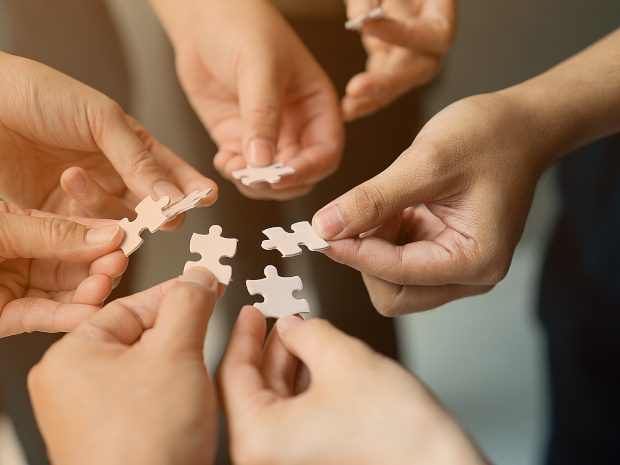 El año pasado, la Junta de Normas de Contabilidad Financiera de los Estados Unidos (FASB) realizó una consulta sobre su futura agenda de establecimiento de normas, recibiendo comentarios de más de 500 partes interesadas que está en proceso de considerar. Una declaración reciente de Paul Munter, Jefe de Contabilidad Interino de la Comisión de Bolsa y Valores (SEC), ofrece sus ideas y da la bienvenida a los esfuerzos realizados por el FASB para mejorar el compromiso, que cree que es vital para el desarrollo de estándares de contabilidad de alta calidad."La Comisión ha reconocido durante mucho tiempo la importancia del papel del FASB como organismo independiente de normalización contable. La independencia, sin embargo, no significa aislamiento, sino que destaca la necesidad de una amplia participación de las partes interesadas para permitir que el FASB mejore la precisión y la eficacia de los informes financieros y proteja a los inversores", observa."Continuamos alentando a todas las partes interesadas a comprometerse con el FASB temprano y a menudo en el proceso de establecimiento de normas. Dado que el objetivo de la información financiera es proporcionar información útil para la toma de decisiones a los inversores y otros usuarios, alentamos particularmente a los inversores a compartir perspectivas sobre qué información es útil para ellos y cómo podrían usar esa información ", agrega Munter. Sugiere que es más probable que los inversores y otras partes interesadas dediquen tiempo a proporcionar comentarios reflexivos cuando entienden cómo se utilizarán, lo que otorga importancia al compromiso continuo y las comunicaciones transparentes.La declaración también discute varios temas que con frecuencia se identificaron como prioritarios en la retroalimentación de la consulta, y la necesidad de satisfacer las necesidades de los inversores en estas áreas. Incluyen la importancia de defender el cambio; desglose de la información de información sobre información financiera; transacciones y divulgaciones relacionadas con el clima; y activos digitales.Lea más aquí.FASB SEC STANDARDS STRATEGY USOTROS POSTS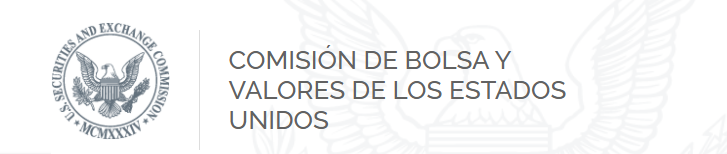 DeclaraciónDeclaración sobre la Consulta de la Agenda del FASB: El compromiso con los inversores y otras partes interesadas es vital para el desarrollo de normas de contabilidad de alta calidad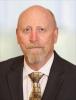 Paul MunterActing
Jefe de Contabilidad22 de febrero de 2022Introducción[1]En junio de 2021, el personal de la Junta de Normas de Contabilidad Financiera ("FASB") publicó una Invitación a comentar, Consulta de la Agenda ("ITC"),[2] para solicitar comentarios amplios de las partes interesadas sobre el proceso de establecimiento de normas del FASB y su futura agenda de establecimiento de normas. Además de la retroalimentación solicitada a través del ITC, el desarrollo del propio ITC implicó un alcance significativo por parte del personal del FASB y los miembros de la Junta a una muestra representativa de partes interesadas, aproximadamente un tercio de las cuales eran inversores u otros usuarios de estados financieros. [3]Más de 500 partes interesadas respondieron al ITC durante el período de comentarios, que se cerró en septiembre de 2021. Es alentador ver el volumen de comentarios proporcionados al FASB, con respuestas reflexivas de un conjunto diverso de partes interesadas, incluidos muchos inversores, y ver las comunicaciones del FASB con respecto a cómo está considerando los comentarios recibidos. [4]Es de vital importancia que el FASB, y los Fideicomisarios de la Fundación de Contabilidad Financiera (el "FAF") en su importante función de supervisión sobre el FASB, continúen mejorando los procesos para obtener y considerar los comentarios de los inversores y otras partes interesadas, y para comunicarse claramente con esas partes interesadas sobre cómo esa retroalimentación ha impactado el proceso de establecimiento de normas. En nombre del personal de la Comisión en la OCA, en esta declaración destacamos a continuación por qué el compromiso con los inversores y otras partes interesadas es vital para la capacidad del FASB de desarrollar normas de contabilidad e información financiera de alta calidad, y proporcionamos observaciones sobre el proceso de establecimiento de normas del FASB, su consulta en la agenda y los comentarios relacionados del ITC de los inversores y otras partes interesadas.La importancia de los inversores y otras partes interesadas en el proceso de establecimiento de normasLa Comisión ha reconocido desde hace tiempo la importancia del papel del FASB como organismo independiente de establecimiento de normas contables. [5] La independencia, sin embargo, no significa aislamiento, sino que destaca la necesidad de una amplia participación de las partes interesadas para permitir que el FASB mejore la precisión y la eficacia de la información financiera y proteja a los inversores de conformidad con las leyes federales de valores[6] y el objetivo de la información financiera de propósito general. [7] Por ejemplo, una comprensión de la evolución de las necesidades de los inversores puede contribuir directamente a la capacidad del FASB para mantener actualizadas las normas a fin de reflejar los cambios en el entorno empresarial y considerar rápidamente los cambios en los principios contables necesarios para reflejar los problemas contables emergentes y las prácticas comerciales cambiantes. [8]Continuamos alentando a todas las partes interesadas a participar con el FASB temprano y a menudo en el proceso de establecimiento de normas. Dado que el objetivo de la información financiera es proporcionar información útil para la toma de decisiones a los inversores y otros usuarios, alentamos especialmente a los inversores a compartir perspectivas sobre qué información les es útil y cómo podrían utilizar esa información. También creemos que es más probable que los inversores y otras partes interesadas dediquen el tiempo y los recursos necesarios para proporcionar comentarios reflexivos al FASB cuando los inversores y otras partes interesadas entienden cómo el FASB considera esa retroalimentación en su agenda de priorización y desarrollo de normas de contabilidad, y el grado en que las normas resultantes del FASB responden a esa información.En este sentido, agradecemos al FASB y a su personal por su trabajo en la mejora de sus procesos con respecto a los comentarios de las partes interesadas, y en particular de los inversores. Creemos que es importante que el FASB continúe enfocándose en mejoras en esta área, incluso a través de una mayor transparencia en sus comunicaciones de:Los tipos de inversores o defensores de los inversores con los que se involucra el FASB, tanto en general como en estándares específicos;La retroalimentación que los inversionistas han proporcionado al FASB, incluido el alcance y la naturaleza de la diversidad en las opiniones de los inversores y los puntos donde los inversores están alineados, como el reciente resaltamiento del FASB de los comentarios de los inversores con respecto a la necesidad de información más desglosada; yCómo el FASB consideró los comentarios de los inversores al tomar sus decisiones de agenda o desarrollar un estándar y el grado en que el estándar responde a los aportes de los inversionistas, por ejemplo, a través de una discusión transparente en la base de las conclusiones de sus Borradores de Exposición y Actualizaciones de Normas de Contabilidad.Este enfoque en el compromiso productivo entre el FASB y los inversionistas, preparadores y otras partes interesadas continuará siendo fundamental para la capacidad del FASB de producir estándares de contabilidad e informes financieros de alta calidad.Observaciones sobre la Consulta de la Agenda del FASBEl resumen recientemente publicado por el FASB de los comentarios recibidos en respuesta al ITC es un ejemplo de su enfoque en las comunicaciones transparentes de su consideración de las aportaciones de los inversores y otras partes interesadas. De los encuestados que proporcionaron una amplia retroalimentación sobre el ITC, casi el 30% representaba a inversores u otros usuarios.Retroalimentación general y argumentos a favor del cambioComo se señala en el resumen de comentarios del FASB, los encuestados señalaron con frecuencia que el objetivo de la presentación de informes financieros (proporcionar información útil para la toma de decisiones a los inversores y otros usuarios de los informes financieros) debería ser el enfoque del FASB, y que el FASB debería ser transparente sobre cómo los proyectos beneficiarían a los inversores y otros usuarios de los estados financieros en línea con este objetivo.En sus decisiones de agregar proyectos a su agenda o hacer cambios a sus estándares, el FASB debe argumentar claramente a favor del cambio, ya sea a través de un análisis preliminar pero sólido de la necesidad de un proyecto o a través de una explicación de su consideración de los costos y beneficios esperados de un cambio. En la consideración del FASB de lo que proporcionaría información útil para la toma de decisiones a los inversores, y al defender el cambio, debe considerar los costos tanto para los preparadores como para los usuarios, incluidos los costos para los usuarios de no realizar las mejoras necesarias en los requisitos de contabilidad y divulgación.Defender el cambio no debe ser un análisis único, ya que las prioridades de la agenda del FASB pueden cambiar en función de las necesidades cambiantes de los inversores y otras partes interesadas. En otras situaciones, a medida que el FASB avanza en proyectos que previamente identificó como prioritarios, puede encontrar que existe una diversidad significativa en las opiniones de los inversores, de modo que no hay un caso claro para el cambio. El FASB debe evaluar periódicamente si los proyectos existentes en su programa justifican un examen continuo.Como ejemplo actual de la necesidad de un análisis continuo de este tipo, observamos la diversidad significativa de opiniones expresadas por los inversores y otras partes interesadas con respecto al proyecto de Activos Intangibles Identificables y Contabilidad Posterior para el Fondo de Comercio del FASB, particularmente con respecto a si el fondo de comercio debe amortizarse. Hacemos hincapié en la importancia de un proceso y un análisis sólidos para defender cualquier cambio en la contabilidad del fondo de comercio, que incluiría, entre otras cosas, la medida en que la convergencia internacional en esta esfera es necesaria o apropiada en aras del interés público.Al defender el cambio, también creemos que el FASB debe tener cuidado de no confiar indebidamente en los análisis realizados bajo otro marco, como el Marco de Toma de Decisiones de empresas privadas, o la orientación relacionada emitida por consenso del Consejo de Empresas Privadas, en su proceso de establecimiento de normas para las normas aplicables a las empresas públicas.Desagregación de la información de información financieraOtra esfera de comentarios frecuentes de los inversores y otros usuarios de los estados financieros fue el desglose de la información sobre la información financiera. Observamos que hubo una alineación general entre los inversores que comentaron que una mayor desagregación de la información de información de información financiera (en el estado de resultados, en el estado de flujos de efectivo o en las notas a los estados financieros) debería estar entre las principales prioridades del FASB. Creemos que el FASB, a través de las respuestas al ITC y otras actividades de divulgación, ha recibido información significativa sobre las necesidades de los inversores en esta área y que se merece una pronta consideración de las aportaciones de los inversores y otras partes interesadas para identificar posibles mejoras específicas en la presentación de informes financieros.El FASB tiene un proyecto existente que contempla la desagregación de ciertos gastos de la cuenta de resultados, y la retroalimentación proporcionada por los inversores subraya la importancia de lograr un progreso alcanzable y significativo en este proyecto en el corto plazo. En ese sentido, observamos que el FASB celebró su discusión pública más reciente sobre la desagregación en febrero de 2022.El proceso de determinar un camino efectivo hacia adelante en este proyecto debe considerar cómo equilibrar la acción oportuna y significativa al tiempo que se garantiza el debido proceso. También incluirá necesariamente una evaluación de los costos para los preparadores de la producción de información desglosada. Observamos que una consideración importante para esa evaluación es que los emisores están obligados por ley a hacer y mantener libros, registros y cuentas que, con un detalle razonable, reflejen de manera precisa y justa las transacciones y disposiciones de los activos del emisor. [9] Es importante destacar que los comentarios de los preparadores proporcionados en años anteriores con respecto al costo de producir información desagregada de dichos libros, registros y cuentas pueden ser menos relevantes hoy en día, dados los avances tecnológicos. Como tal, apreciamos los continuos esfuerzos del FASB para comprender los comentarios actuales sobre el CCI y para realizar actividades adicionales de divulgación a los preparadores y otras partes interesadas con respecto a los costos actuales previstos tanto de la implementación como de la aplicación en curso de las posibles propuestas de desglose del desempeño financiero.Transacciones y divulgaciones relacionadas con el climaLos encuestados ante el ITC reconocieron que las transacciones relacionadas con el clima pueden ser limitadas actualmente, pero instaron al FASB a continuar monitoreando el entorno empresarial y sugirieron ciertas cuestiones específicas para el posible establecimiento de normas junto con solicitudes de divulgaciones más amplias sobre el impacto de las cuestiones relacionadas con el clima en los estados financieros. Recientemente, el FASB agregó un proyecto a su agenda de investigación para explorar la contabilidad y divulgación de instrumentos financieros con características relacionadas con el clima,[10] y agregó un proyecto a la agenda del Grupo de Trabajo de Asuntos Emergentes relacionado con la contabilidad de las inversiones en ciertas estructuras de crédito fiscal, incluidas las inversiones de crédito fiscal de energía renovable. [11]Teniendo en cuenta los comentarios recibidos durante el año pasado, creemos que puede haber oportunidades para que el FASB tome medidas reflexivas en áreas específicas de contabilidad, divulgación e informes financieros que sean consistentes con el objetivo de los estados financieros de propósito general, en respuesta a la evolución del entorno empresarial, las transacciones y las necesidades de los inversores con respecto a los problemas relacionados con el clima. Por ejemplo, el horizonte temporal a corto plazo para los requisitos de divulgación de los estados financieros sobre riesgos e incertidumbres[12] podría ser un área adicional a considerar.Alentamos al FASB a que continúe realizando actividades de divulgación con los inversores y otras partes interesadas y a que supervise el desarrollo de cuestiones de contabilidad e informes financieros relacionadas con el clima. También observamos la importancia de definir claramente el alcance de cualquier proyecto de establecimiento de normas que surja del proyecto de investigación actual del FASB u otros esfuerzos relacionados con el clima para garantizar que el establecimiento de normas se separe en fases significativas pero alcanzables.Activos digitalesUn número significativo de encuestados identificó los activos digitales como una prioridad a considerar por el FASB. Muchos de los encuestados sugirieron que el FASB debería permitir o exigir a los emisores que contabilicen ciertos activos digitales a su valor razonable. Tanto los inversores como los preparadores comentaron que se espera que los activos digitales aumenten en importancia en los próximos años, como lo demuestra un aumento en los participantes del mercado que poseen activos digitales, lo que ha acelerado el ritmo al que las empresas que cotizan en bolsa se han involucrado en los activos digitales y la tecnología blockchain. [13]En respuesta a los comentarios recibidos, el FASB agregó un proyecto a su agenda de investigación sobre la contabilidad de los activos digitales y productos básicos negociados en bolsa. [14] La participación continua de las partes interesadas y el seguimiento del entorno empresarial serán cruciales para la capacidad del FASB de abarcar adecuadamente cualquier proyecto de establecimiento de normas en este ámbito y determinar la contabilidad y la divulgación de información que proporcionarían la información más útil a los inversores, en particular a medida que el panorama de los activos digitales continúa evolucionando. Si bien los activos digitales plantean una serie de problemas críticos bajo las leyes federales de valores, y la industria continúa cambiando a un ritmo rápido, creemos que puede haber oportunidades para cambios específicos en la contabilidad o la guía de divulgación que podrían proporcionar información útil a los inversores.Otras áreas de retroalimentaciónA medida que el FASB considera la retroalimentación sobre otros temas, creemos que debe tener en cuenta las consideraciones mencionadas anteriormente, incluida la importancia de: 1) defender el cambio; 2) determinar adecuadamente el alcance de los proyectos para realizar cambios oportunos, significativos y alcanzables, al tiempo que se garantiza que se utilice el debido proceso adecuado durante todo el ciclo de vida del establecimiento de normas; y 3) continuar buscando aportes de inversionistas y otras partes interesadas.Algunos de los otros temas destacados en el ITC y en los comentarios de las partes interesadas incluyen activos intangibles (incluidos los costos de software y los costos de capital humano), orientación de consolidación y cobertura, todos los cuales se encuentran actualmente en las agendas de establecimiento de estándares o investigación del FASB. La cobertura ha sido un área en la que el FASB ya ha realizado una serie de cambios para mejorar la orientación. Al decidir si realizar cualquier cambio propuesto en la cobertura, alentamos al FASB a considerar si este tema es una prioridad para los inversores y participar en un alcance adicional para defender dichos cambios propuestos y, en particular, para comprender claramente qué información sería más útil para que los inversores comprendan la exposición al riesgo relacionada con una entidad y la gestión del riesgo.Ciertas cuestiones, incluida la cobertura, pueden requerir mucho tiempo y recursos debido a la complejidad de los acuerdos o a la orientación existente. Toda priorización de esos proyectos también debería tener en cuenta la necesidad de mantener la capacidad necesaria para abordar con prontitud otras cuestiones emergentes, incluidas las identificadas a través de los exámenes posteriores a la aplicación del FASB, a fin de mejorar la operatividad de las normas existentes. El proceso PIR del FASB es un componente crítico de su proceso de establecimiento de normas e implementación, y abordar los desafíos de aplicación de alta prioridad, incluidos los problemas señalados en el PIR actual sobre ingresos, es importante para la capacidad del FASB para desarrollar estándares de alta calidad.ConclusiónEl objetivo colectivo del sistema de información financiera de proporcionar a los inversores información financiera de alta calidad exige que todas las partes interesadas busquen formas de mejorar y abordar mejor las necesidades de los inversores. En ese sentido, es importante que tanto el FAF como el FASB se centren en la mejora continua en el cumplimiento de sus respectivas funciones y responsabilidades en el sistema de información financiera, especialmente en sus esfuerzos por abordar con mayor prontitud las necesidades significativas y cambiantes de los inversores en el contexto de los estados financieros. Hacerlo demostrará claramente que proporcionar información útil a los inversores y otros usuarios es de suma importancia en el trabajo de faf y FASB.Agradecemos los esfuerzos del FAF y el FASB, incluido el importante alcance realizado a través de su proceso de ITC hasta la fecha, y esperamos con interés el progreso y las mejoras continuas en estas áreas a medida que el FASB continúe considerando e incorporando los comentarios de los inversores y otras partes interesadas en su proceso de establecimiento de normas.[1] Esta declaración representa las opiniones del personal de la Oficina del Jefe de Contabilidad ("OCA"). No es una regla, regulación o declaración de la Comisión de Bolsa y Valores ("SEC" o la "Comisión"). La Comisión no ha aprobado ni desaprobado su contenido. Esta declaración, como todas las declaraciones del personal, no tiene fuerza o efecto legal: no altera ni modifica la ley aplicable, y no crea obligaciones nuevas o adicionales para ninguna persona. "Nuestro" y "nosotros" se usan a lo largo de esta declaración para referirse al personal de OCA.[2] Véase FASB, Invitation to Comment—Agenda Consultation (24 de junio de 2021), disponible en https://www.fasb.org/jsp/FASB/Document_C/DocumentPage?cid=1176176828145.[3] Ídem.[4] Véase el comunicado de prensa de FASB, FASB celebra la primera discusión sobre la retroalimentación de la consulta de la agenda (15 de diciembre de 2021), disponible en https://www.fasb.org/cs/ContentServer?c=FASBContent_C&cid=1176179121674&d=&pagename=FASB%2FFASBContent_C%2FNewsPage; ver también FASB, Resumen de comentarios sobre la invitación a comentar 2021, Consulta de la Agenda (15 de diciembre de 2021), disponible en https://www.fasb.org/cs/ContentServer?c=Document_C&cid=1176179121187&d=&pagename=FASB%2FDocument_C%2FDocumentPage.[5] Véase SEC, Policy Statement: Reaffirming the Status of the FASB as a Designated Private-Sector Standard Settter, Release No. 33-8221 (25 de abril de 2003) [68 FR 23333 (1 de mayo de 2003)], disponible en https://www.sec.gov/rules/policy/33-8221.htm.[6] 15 U.S.C. 77s(b)(1).[7] El objetivo de la información financiera de propósito general es proporcionar información financiera sobre la entidad informante que sea útil para los inversores, prestamistas y otros acreedores existentes y potenciales en la toma de decisiones sobre el suministro de recursos a la entidad. Véase el párrafo OB2 del Estado de Conceptos de Contabilidad Financiera No. 8 (En su forma enmendada), Marco conceptual para la presentación de informes financieros: capítulo 1, El objetivo de la presentación de informes financieros de propósito general.[8] Véase supra, en el n. 6.[9] Véase la Sección 13(b)(2)(A) de la Ley de Bolsa de Valores de 1934.[10] Véase la página web "Objetivos de los proyectos de investigación" del FASB, disponible en https://www.fasb.org/cs/ContentServer?c=FASBContent_C&cid=1176169433424&d=&pagename=FASB%2FFASBContent_C%2FProjectUpdatePage.[11] Véase la página web de FASB "Project Update: EITF 21-A, Accounting for Investments in Tax Credit Structures Using the Proportional Amortization Method" de FASB, disponible en https://www.fasb.org/jsp/FASB/FASBContent_C/ProjectUpdateExpandPage&cid=1176177658835.[12] Véase el tema 275 de la codificación de las normas de contabilidad del FASB, Riesgos e incertidumbres.[13] Véase supra, en n. 4.[14] Véase supra, pág. 10.